Komenda Powiatowa Państwowej Straży Pożarnej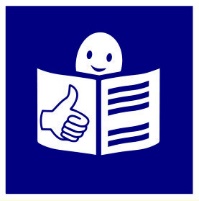                               w Miechowie

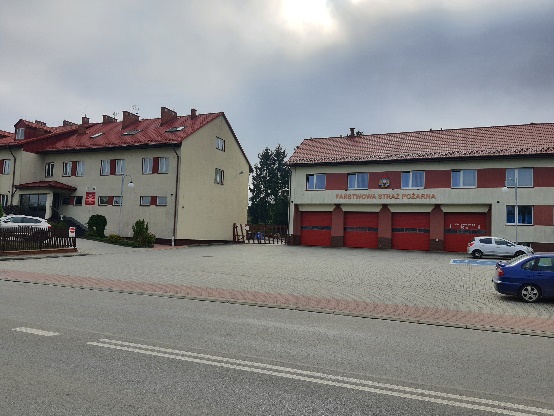 Komenda Powiatowa Państwowej Straży Pożarnej w Miechowie znajduje się przy ulicy Racławickiej 20.



Szefem Komendy Powiatowej Państwowej Straży Pożarnej jest pan Komendant  
                     Michał Majda. 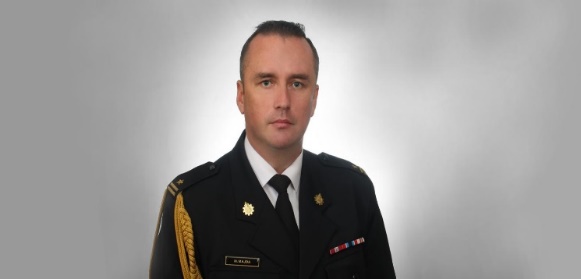 
Panu Komendantowi pomaga zastępca komendanta i inni strażacy. 

Czym zajmuje się Komendant Powiatowy?Komendant Powiatowy dba o ochronę przeciwpożarową w powiecie miechowskim.Komendant Powiatowy kieruje krajowym systemem ratowniczo – gaśniczym na terenie powiatu miechowskiego. Komendant Powiatowy odpowiada za wyszkolenie strażaków Komendy Powiatowej 
i prowadzi szkolenia strażaków Ochotniczych Straży Pożarnych z terenu powiatu miechowskiego. Komendant Powiatowy kontroluje działania Jednostki Ratowniczo - Gaśniczej Państwowej Straży Pożarnej i jednostek Ochotniczych Straży Pożarnych w powiecie miechowskim.Dostęp do Komendy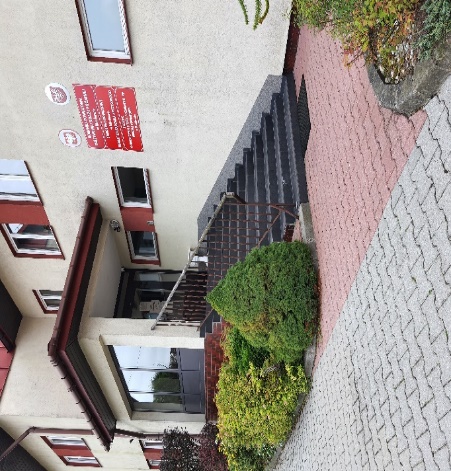 Do budynku komendy można wejść od strony ulicy Racławickiej. Budynek komendy nie jest w pełni dostępny dla osób poruszających się na wózku.
Zostało wyznaczone miejsce z możliwością obsługi.
Miejsce parkingowe dla osób ze szczególnymi potrzebami znajduje się na placu zewnętrznym przed budynkiem JRG.Kontakt z Komendą 

• Załatwienie sprawy przy pomocy  osoby przybranej

• Przyniesie pisma do Komendy i zostawienie w punkcie obsługi lub sekretariacie

• Napisanie i wysłanie drogą pocztową pisma na adres: 
  Komenda Powiatowa Państwowej Straży Pożarnej ulica Racławicka 20 
  32-200 Miechów 

• Wysłanie pisma faksem na nr 41 38 24 109

• Przesłanie zapytania lub pisma na adres e-mail: kppspmiechow@straz.krakow.pl

• Kontakt drogą elektroniczną poprzez platformę ePUAP: /KPPSPMiechow/skrytkaePUAP to Elektroniczna Platforma Usług Administracji Publicznej. 
  Żeby wysłać pismo przez e-PUAP musisz mieć Internet i swoje konto w ePUAP. 